УКРАЇНАПАВЛОГРАДСЬКА   МІСЬКА  РАДАДНІПРОПЕТРОВСЬКОЇ  ОБЛАСТІ(       сесія VII скликання)РІШЕННЯвід	_______________		                            			№ _____________Про внесення змін  до рішення міської ради від 19.11.2019р. № 1927-58/VІІ«Про  затвердження планудіяльності з підготовки  проектів регуляторних актів  на 2020 рік»       Відповідно ст.25, ч.1 ст.59 Закону України “Про місцеве самоврядування в Україні”, ст.7 Закону України «Про засади державної регуляторної політики у сфері господарської діяльності», Павлоградська  міська  радаВИРІШИЛА: 1. Внести  до рішення  міської ради від 19.11.2019р. № 1927-58/VІІ «Про  затвердження плану діяльності з підготовки проектів регуляторних актів на          2020 рік» такі зміни:      План діяльності з  підготовки  проектів регуляторних актів на 2020 рік викласти в новій  редакції  (додається).	2. Розробникам регуляторних актів надавати інформацію про прийняті регуляторні акти та внесені зміни до відділу з питань розвитку підприємництва та залучення інвестицій не пізніше п’яти робочих днів з дня прийняття.       3.  Відділу інформаційно-комп’ютерного забезпечення розмістити дане рішення на офіційному сайті Павлоградської міської ради.  4. Відповідальність роботи по виконанню даного рішення покласти на начальника відділу з питань розвитку підприємництва та залучення інвестицій.25. Загальне керівництво за виконання цього рішення покласти на заступника міського голови з питань діяльності виконавчих органів ради.    6.  Контроль за виконанням даного рішення покласти на депутатську комісію з питань законності, депутатської етики, інформаційної політики, зв'язків з політичними партіями, громадськими організаціями та засобами масової інформації.Міський голова									А.О.ВершинаПитання винесено на розгляд ради згідно розпорядження міського голови № _____ від ______________року Рішення підготував:Начальник відділу			 					з питань розвитку підприємництва та залучення інвестицій						С.М. КусочкінаСекретар міської ради 							Є.В.АматовВ.о.голови постійної депутатської комісіїпостійна депутатська комісія з питань законності, депутатської етики, інформаційної політики, зв'язків з політичними партіями, громадськими організаціями та засобами масової інформації 					О.М.Петренко  Заступник міського голови з питань діяльності виконавчихорганів ради								О.М. РадіоновНачальник юридичного відділу                    	 		О.І. Ялинний План діяльності з підготовки  проектіврегуляторних актів на 2020 рік                                                                                               Додаток                                                                                     до рішення міської ради                                                                                               від __________№  __________  №з/п  №з/пВизначення виду проекту регулятор-        ного актаНазва проектурегуляторного актаЦілі прийняттярегуляторного актаСтроки підго-товки проектів регуля-торних актівНайменування  органів та підрозділів, відповідаль  них за розроблення проектів регуляторних актів11рішення Павлоградської міської радиПро затвердження Порядку видачі дозволів на порушення об’єктів благоустрою або відмови в їх видачі, переоформлення, видачі дублікатів, анулювання дозволів на території                       м. Павлоградаприведення у відповідність до нормативно – правової  базиI–ІІ кварталуправління комунального господарства та будівництва22рішення Павлоградської міської радиПро внесення змін до Порядку відчуження основних засобів, що є комунальною власністю територіальної громади м.Павлоградприведення у відповідність до нормативно – правової  базиIІ-Ш кварталуправління комунального господарства та будівництва33рішення Павлоградської міської радиПро затвердження мінімальних сум орендного платежу за нерухоме майно фізичних осіб на 2021 рікприведення у відповідність до нормативно – правової  базиIV кварталуправління комунального господарства та будівництва44рішення Павлоградської міської радиПро внесення змін до Методики розрахунку та пропорції розподілу плати за оренду комунального майна, яке є власністю територіальної громади м. Павлограда, затвердженої рішенням Павлоградської міської ради від 29.12.2011р. № 408-18/VІуточнення розміру плати за оренду приміщень комунальної власності територіальної громади м. Павлограда, які використовуватимуться для певних видів діяльності,більш об’єктивного врахування особливостей такої діяльностіІV квартал управління комунального господарства та будівництва55рішення Павлоградської міської радиПро затвердження Порядку передачі комунального майна в орендувдосконалення та приведення у відповідність до діючого законодавства операцій з надання в оренду майна, що належить до комунальної власності територіальної громади м. ПавлоградаІV кварталУправління комунального господарства та будівництваСекретар міської ради                                                                                Є.В.АматовСекретар міської ради                                                                                Є.В.АматовСекретар міської ради                                                                                Є.В.АматовСекретар міської ради                                                                                Є.В.АматовСекретар міської ради                                                                                Є.В.АматовСекретар міської ради                                                                                Є.В.Аматов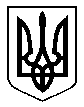 